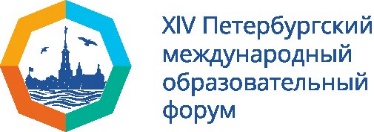 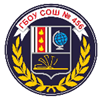 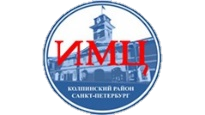 Программа XIV Петербургского международного образовательного форума 28.03.2024 на базе ГБОУ школы №456«Интеграция урочной и внеурочной деятельности в целях профессионального самоопределения школьников»110.00-10.05Приветственное слово.Макарский А.М. кандидат педагогических наук, методист ИМЦ Колпинского района Санкт-Петербурга.210.05-10.20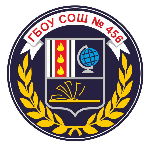 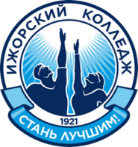 1. «Пути создания образовательной среды, способствующей успешному профессиональному самоопределению обучающихся»2. «Социальное партнерство, как успешный фактор профориентационной деятельности»Рубинина С.Л., почетный работник воспитания и просвещения РФ, директор ГБОУ школы №456Шеянова Н.В. заместитель директора по учебно-воспитательной работе Ижорский колледжШатилина Н.С. заместитель директора по учебно-производственной работе Ижорский колледжМинаева Д.В педагог психолог первой квалификационной категории, секретарь приемной комиссии Ижорский колледж3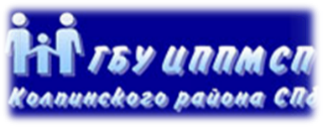 марафон педагогических идей10.25-11.45«Сетевое взаимодействие как технология сотрудничества в условиях предпрофильной подготовки и профильного обучения»Комисаренко О.В., заместитель директора по учебно-воспитательной работе ГБОУ школы №456Бойцова А.С., учитель технологии первой квалификационной категории, ответственный за профориентационную работу ГБОУ школы №4564марафон педагогических идей10.25-11.45«Комплексное сопровождение профессионального самоопределения учащихся ОУ Колпинского района»Набокина А.Р., методист, педагог-психолог высшей квалификационной категории ГБУДО ЦППМСП Колпинского района 5марафон педагогических идей10.25-11.45«Адаптация содержания обучения в классах психолого-педагогической направленности»Федосеева А.К., учитель русского языка и литературы высшей квалификационной категории, классный руководитель психолого-педагогического класса ГБОУ школы №4566марафон педагогических идей10.25-11.45«Развитие инженерных компетенций обучающихся путем интеграции урочной и внеурочной деятельности»Куракина Л.И., учитель информатики высшей квалификационной категории ГБОУ школы №456Борисова О.В., учитель информатики первой квалификационной категории ГБОУ школы №4567марафон педагогических идей10.25-11.45«Профессиональные пробы как средство актуализации самоопределения старшеклассников, способствующее сознательному и обоснованному выбору профессии»Самошкина О.Е., заместитель директора по учебно-воспитательной работе ГБОУ школы №456Стец В.С., учитель начальных классов первой квалификационной категории ГБОУ школы №4568марафон педагогических идей10.25-11.45«Сотрудничество классного руководителя и школьного психолога при организации психолого-педагогического сопровождения профессионального самоопределения обучающихся»Морозова А.А., заместитель директора по воспитательной работе ГБОУ школы №456.Смирнова Ж.В., педагог дополнительного образования первой квалификационной категории педагог-психолог ГБОУ школы №456912.00Подведение итогов. Рефлексия. Кофе-брейк, индивидуальные консультации (по желанию)Административная команда ГБОУ школы №456.